МУНИЦИПАЛЬНОЕ УЧРЕЖДЕНИЕ«УПРАВЛЕНИЕ ОБРАЗОВАНИЯ»ЭЛЬБРУССКОГО МУНИЦИПАЛЬНОГО РАЙОНАКАБАРДИНО-БАЛКАРСКОЙ РЕСПУБЛИКИ361624, Кабардино-Балкарская Республика, город Тырныауз, проспект Эльбрусский, №-39Тел.4-39-25, e-mail: ruelbrus@yandex.ru05.03.2022г.	 № 38Приказ«О  внесении изменении в Приказ № 196 от 30.12.2020г.»В   связи  с необходимостью замены   членов  комиссии  по формированию кадрового резерва управленческих кадров П р и к а з ы в а ю:1.  Внести изменения в Приказ № 196 от 30.12.2020г. «Об утверждении Положения о резерве управленческих кадров муниципальной системы образования Эльбрусского муниципального района».2.   Пункт 2.  Приказа № 196 от 30.12.2020 г. читать в следующей редакции:Утвердить состав комиссии по формированию кадрового резерва:-Атакуева Н.М., начальник управления образования – Председатель комиссии;Члены комиссии:-Шахмурзаева А.М., заместитель начальника управления образования;-Ах кубекова Ж.К., ведущий специалист;-Джаппуева Ф.И., ведущий специалист;-Хамзатова Л.М., ведущий специалист;-Толбаева Д.С., специалист по кадрам, секретарь комиссии.3. Программисту управления образования разместить настоящий приказ на официальном сайте управления образования4. Контроль за исполнением настоящего приказа оставляю за собойНачальник «Управление образования»	Н.АтакуеваМуниципальнэIуэхущIапIэКъэбэрдей-БалъкъэрРеспубликэми Эльбрус муниципальнэкуейм щIэныгъэмкIэ и управленэ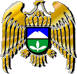 Муниципал учреждениеКъабарты-МалкъарРеспубликаныЭльбрус муниципал районнубилимбериууправлениясы